ОТЧЁТТурнира «TIME то FIGHT» по Смешанным Боевым Искусствам.В г. Галич, Костромской области 14 июня 2014г. прошел Турнир «TIME то FIGHT» по Смешанным Боевым Искусствам. Этот Турнир собрал спортсменов из 5 субъектов РФ, всего 43 спортсмена и 4 судьи. 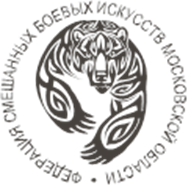 Список призеровТурнира «TIME то FIGHT» по Смешанным Боевым Искусствам, раздел «ММА».14 июня 2014 г.                                                                                                                                      г. Галич1. Игнатьев Дмитрий (67,9 кг, «Ристал») vs  Лебедев Андрей (70,5 кг, «Ристал»)
Победитель: Игнатьев Дмитрий (удушающий прием) 2. Маков Валерий (83,9 кг, «Ристал»)  vs  Титов Максим (88 кг, ФВЕ г.Иваново)                Победитель: Титов Максим (технический нокаут)3. Лешуков Артур (49,5 кг, «СБС» г.Коломна) vs  Арбатов Сергей (53 кг, «Ристал»)
Победитель: Арбатов Сергей (болевой прием)4. Балабанов  Алексей  (54,5 кг,  «Ристал»)  vs  Ивасишин  Денис  (56 кг, «Ристал»)         Победитель: Балабанов Алексей (удушающий прием)5. Викторов Антон (57 кг, «Ристал») vs  Шикалов Алексей (63 кг, «Ристал»)
Победитель: Шикалов Алексей (болевой прием)6. Ниязбек уулу Нурсултан (72,5кг, ФедММА КыргР) vs Стасюк Владимир (77,8кг, ФВЕ г.Иваново)         Победитель: Ниязбек уулу Нурсултан (удушающий прием)7. Иванов Сергей (65 кг, «Оплот») vs  Токтали уулу Омурбек (65,7 кг, ФедММА КыргР)
Победитель: Токтали уулу Омурбек (удушающий прием)8. Юровских Вячеслав (68,5 кг, «Слава») vs  Батыров Тилек (70 кг, ФедММА КыргР)              Победитель: Батыров Тилек (технический нокаут)9. Игнатьев Дмитрий (67,9 кг, «Ристал») vs  Стеблев Владимир (64 кг, «Ристал»)
Победитель: Игнатьев Дмитрий (болевой прием)10.  Титов Максим (88 кг, ФВЕ г.Иваново)   vs   Сапаралиев Нурбек  (77 кг, ФедММА КыргР)         Победитель: Сапаралиев Нурбек  (технический нокаут)Список призеровТурнира «TIME то FIGHT» по Смешанным Боевым Искусствам, раздел «TACTICAL WRESTLING» (Тактическая борьба).14 июня 2014 г.                                                                                                                                      г. Галич1. Кудряшов Александр (36,2 кг, «Ристал») vs  Насибов Кенан (42 кг, «Ристал»)
Победитель: Насибов Кенан (болевой прием)2. Шиманский Владислав (18,5 кг, «Ристал») vs  Жнивин Тимофей (19,8 кг, «Ристал»)
Победитель: Жнивин Тимофей (болевой прием) 3. Антипин Егор (32,8 кг, «Ристал») vs  Герасимов Александр (34,8 кг, «Ристал»)
Победитель: Антипин Егор (по баллам) 4. Папичев Вадим (22,9 кг, «Ристал») vs  Кукушкин Арсений (25,6 кг, «Ристал»)
Победитель: Кукушкин Арсений (по баллам)5. Кармановский Яромир (27,9 кг, «Ристал») vs  Сироткин Игорь (27,2 кг, «Ристал»)
Победитель: Кармановский Яромир (удушающий прием) 6. Ершов Евгений (31,4 кг, «Ристал») vs  Корнилов Кирилл (35 кг, «Ристал»)
Победитель: Корнилов Кирилл (болевой прием) 7. Федоров Денис (26,4 кг, «Ристал») vs  Кузьменко Дмитрий (26,4 кг, «Ристал»)
Победитель: Федоров Денис (по баллам)8. Храпов Никита (27 кг, «Ристал») vs  Кукушкин Артём (24,4 кг, «Ристал»)
Победитель: Кукушкин Артём (по баллам) 9. Сенников Егор (30 кг, «Ристал») vs  Тихомиров Семён (28,6 кг, «Ристал»)
Победитель: Сенников Егор (удушающий прием) 10. Лешуков Артур (49,5 кг, «СБС» г.Коломна) vs  Майоров Кирилл (42 кг, «Ристал»)
Победитель: Лешуков Артур (удушающий прием)11. Шевкунов Никита (79,7 кг, «Ристал») vs  Шарыгин Кирилл (79,3 кг, г.Кострома)
Победитель: Шарыгин Кирилл (удушающий прием) 12. Юровских Вячеслав (68,5 кг, «Слава») vs  Ахмедов Ахмад (70,7 кг, ФедММА КыргР)
Победитель: Ахмедов Ахмад (по баллам) 13. Насибов Кенан (42 кг, «Ристал») vs  Кручинин Иван (31,6 кг, «Ристал»)
Победитель: Кручинин Иван (удушающий прием) 